Vanaf januari 2023 wijzigt de voorschotcyclus voor vergunde zorgaanbieders. Het VAPH organiseert in november twee webinars (online infosessies) waar de aanpassingen zullen worden toegelicht.Voor wie?De webinars zijn bedoeld voor directieleden en administratief personeel dat betrokken is bij het voorschottenproces in de webapplicatie Isis.Wanneer?Er worden 2 webinars georganiseerd:op 24 november om 14.00 uurop 28 november om 14.00 uurInschrijven?Inschrijven kan tot 24 uur voor de start van de webinar. Inschrijven is verplicht. Na uw inschrijving ontvangt u een individuele deelnamelink via mail.​​​​​​​Schrijf u inOpname infosessieNeemt u deel aan de webinar? Dan ontvangt u na afloop de opname.Kunt u niet aan de webinar deelnemen en wilt u toch op de hoogte blijven? In het inschrijvingsformulier kunt u aangeven dat u de opname van de webinar wilt ontvangen. Zo kunt u de webinar na afloop bekijken wanneer het u past. James Van CasterenAdministrateur-generaal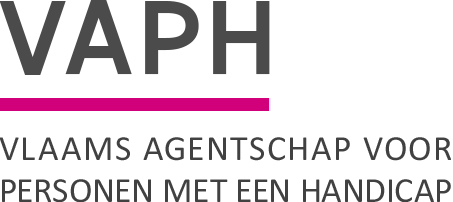 ZenithgebouwKoning Albert II-laan 37
1030 BRUSSELwww.vaph.beINFONOTAZenithgebouwKoning Albert II-laan 37
1030 BRUSSELwww.vaph.beAan: vergunde zorgaanbieders (VZA)ZenithgebouwKoning Albert II-laan 37
1030 BRUSSELwww.vaph.be20 oktober 2022ZenithgebouwKoning Albert II-laan 37
1030 BRUSSELwww.vaph.beNummer: INF/22/47ContactpersoonHelpdesk personeelsregistratieE-mailpersoneelsregistratie@vaph.beTelefoon02 249 33 44BijlagenGeen Uitnodiging infosessies wijzigingen voorschotcyclus 2023Uitnodiging infosessies wijzigingen voorschotcyclus 2023